An: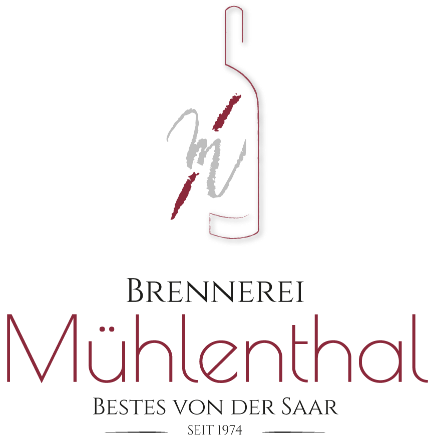 Von:Hiermit widerrufe ich den von mir abgeschlossenen Vertrag über den Kauf der folgenden Waren:EURESA eCommerce GmbHGraf-Siegfried-Straße 654439 Saarburg[Retoure www.saar-schnaps.de]Vorname:Nachname:Anschrift:Bestellnummer:Kundennummer:Bestellt am:Erhalten am:AnzahlArtikelnummerAnmerkung/Notiz:Ort/DatumUnterschrift des Käufers